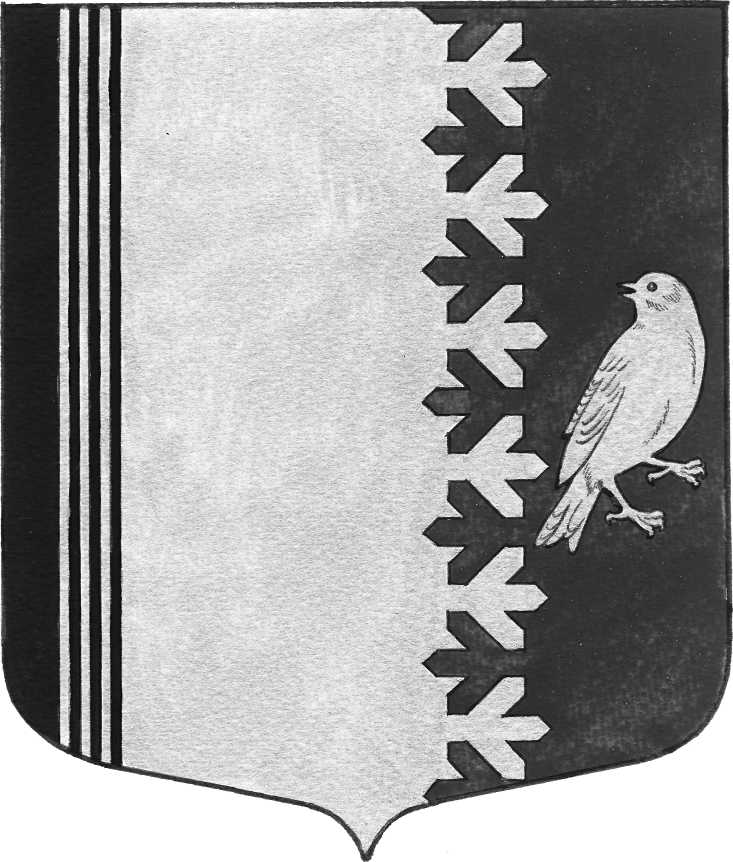 СОВЕТ ДЕПУТАТОВ МУНИЦИПАЛЬНОГО ОБРАЗОВАНИЯШУМСКОЕ СЕЛЬСКОЕ ПОСЕЛЕНИЕКИРОВСКОГО МУНИЦИПАЛЬНОГО РАЙОНАЛЕНИНГРАДСКОЙ ОБЛАСТИРЕШЕНИЕот    02 июня  2017  года  № 17О передачи в концессию движимого и недвижимого имущества объектов теплоснабженияВ  соответствии с Федеральным законом от 06.10.2003 №131-ФЗ «Об общих принципах организации местного самоуправления в Российской Федерации» (с изменениями), Уставом муниципального образования Шумское сельского поселения, в целях привлечения инвестиций в экономику муниципального образования Шумское сельского поселения Кировского муниципального района Ленинградской области и повышения качества товаров, работ, услуг предоставляемых потребителям,  руководствуясь Федеральным законом от 21.07.2005 № 115-ФЗ «О концессионных соглашениях»,    Совет депутатов  решил:1. Администрации муниципального образования Шумское сельского поселения Кировского муниципального района Ленинградской области  передать имущество, согласно Приложению № 1 к Решению, по концессионному соглашению».2. Настоящее решение вступает в силу со дня его официального опубликования.Глава  муниципального  образования                                         В.Л.УльяновПриложение № 1к решению совета депутатов муниципального образования Шумское сельское поселение Кировского муниципального района Ленинградской области от 02 июня2017г. № 17Перечень объектов движимого и недвижимого имущества, технологически связанных между собой для осуществления деятельности, предусмотренной концессионным соглашением№ п/пНедвижимое имущество Количество, шт.1. Здание котельной, общая площадь 429,2 кв.м, расположенное по адресу: Ленинградская область, Кировский район, с.Шум , ул. Советская, д. 7б (свидетельство о государственной регистрации права от 05 мая 2012 года)12.Тепловые сети подземной прокладки от угольной  котельной по ул. Советская, 7б, находящиеся по адресу: Ленинградская область, Кировский район, с. Шум, ул. Советская, протяженность 2818 пог.м.13.Котел № 1 (1,5 МВт)14.Котел № 2 (0,5 МВт)15.Котел № 3 (1,5 МВт)16.Котел № 4 (1,5 МВт)17.Котел № 5 (1,0 МВт)18.Котел № 6 (1,0 МВт)19.Насос сетевой № 1 (30 КВт)110.Насос сетевой № 2 (30 КВт)111.Насос сетевой № 3 (45 КВт)112.Насос подпиточный № 1 (2,0 КВт)113.Насос подпиточный № 2 (5,0 КВт)114.Насос банный (2,0 КВт)115.Дымосос № 1 (11КВт)116.Дымосос № 2 (11КВт)117.Вентилятор118.Химводочистка1